Мастер-класс «Защитники Отечества»Цель: Обучение изготовлению бумажных силуэтных предметов солдат – Защитников Отечества.Задачи: Активизировать познавательную деятельность детей. Воспитывать патриотические чувства у детей, настойчивость в достижении цели, в работе аккуратность, усидчивость. Учить отгадывать военные загадки, употреблять имена прилагательные в сравнительной степени, находить родственные слова в пословицах. В сюжетно-ролевой игре «Моряки» формировать умение выполнять с помощью взрослого несколько игровых действий, объединенных сюжетом; учить действовать в импровизации самостоятельно. Воспитывать дружеские взаимоотношения, чувства коллективизма.Участники: дети средняя группа 4-5 лет.Родители: папы.Оборудование: картонные иллюстрации с силуэтными изображениями «Защитники Отечества» (моряк, танкист, артиллерист, подводник, десантник, пограничник, летчик).Ножницы, скотч, деревянные заготовки. Строительные наборы деревянные; модули мягкие. Флажки для игры: желтый, зеленый, синий, красный.Игрушки: самолет, вертолет, собака, танк, корабль, бинокль, канат для соревнований.Содержание:Вступительная часть.Организационный момент, приветствие, тема.Основная часть.Теоретическая часть.Практическая работа по изготовлению «Защитников Отечества».Творческая часть.Заключительная часть.Вступительная часть. Организационный момент, приветствие, тема.        Здравствуйте, гости, дорогие        Дети и родители!        У меня для каждого найдется        И местечко и словечко!        Ведь в народе недаром говорится:         «Доброму гостю хозяин рад!».       Я сегодня пригласила Вас на Мастер-класс «Защитники Отечества». Ведь не зря говорят, что всё новое – это хорошо забытое старое.С давних времен, когда я была маленькой, мы делали сами настольные игры.«Скоро день особенный будет для мальчишек и мужчин – День Защитника Отечества, знает каждый гражданин!».Я знаю, что каждый мальчик мечтает стать солдатом, когда вырастит.Загадаю вам, загадки,Отгадайте их ребятки:«Военные загадки».«Моряком ты можешь стать,Чтоб границу охранять.И служить не на земле,А на военном ………………(корабле).На корабле скромны, уютны,Жилище моряков ………………..(каюты).Самолет парит, как птица,Там – воздушная граница.На посту и днем и ночьюНаш солдат – военный ……………….(летчик).Снова в бой машина мчится,Режут землю гусеницы.То машина в поле чистом,Управляется ………………………….(танкистом).Можешь ты солдатом стать,Плавать, ездить и летать,А в строю ходить охота,Ждет тебя, солдат………………….(пехота).Молодцы, ребята, быстро отгадали все военные загадки.Я предлагаю, сегодня сделать для настольной игры «Защитники Отечества» солдат на подставках.2. Теоретическая часть.Вы будете, ребята работать по 1, по 2 или подгруппой, по вашему желанию. Выберите любую иллюстрацию с изображением Защитника Отечества, вырежете ножницами, обклеите скотчем и закрепите скотчем на деревянную подставку.А папы будут мастерить из деревянных заготовок – подставки для ваших солдатов.Практическая работа. Поэтапное изготовление Защитников Отечества.Выбор ребенком любой иллюстрации, например: матрос. Вырезать матроса ножницами.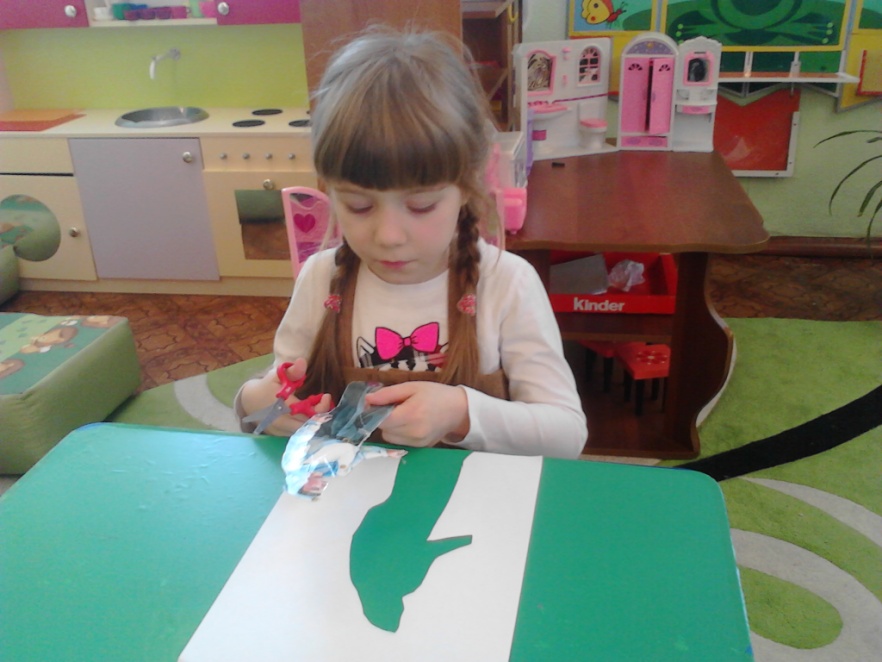 Обклеить силуэт матроса скотчем с лицевой и изнаночной стороны.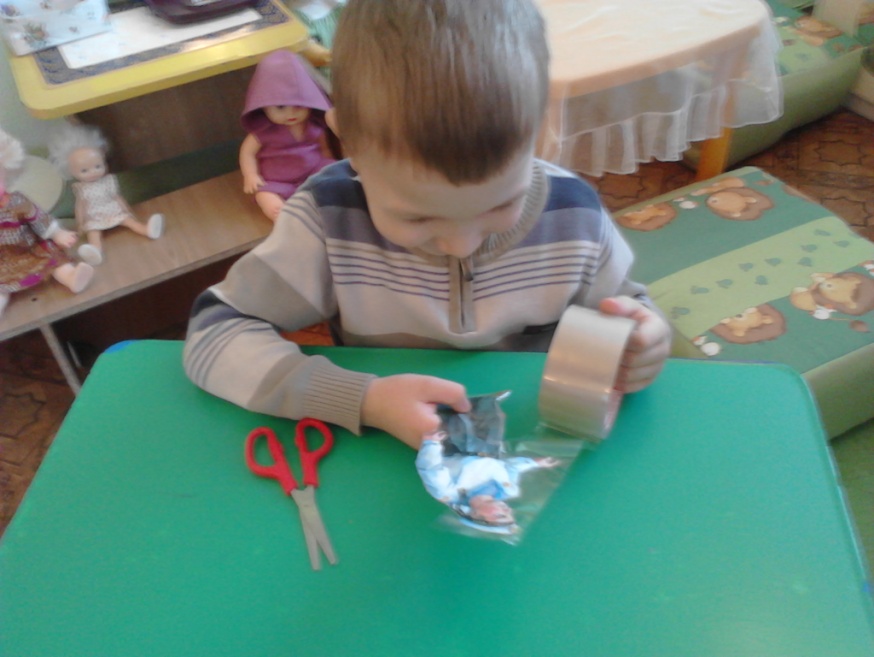 Лишний скотч срезать ножницами.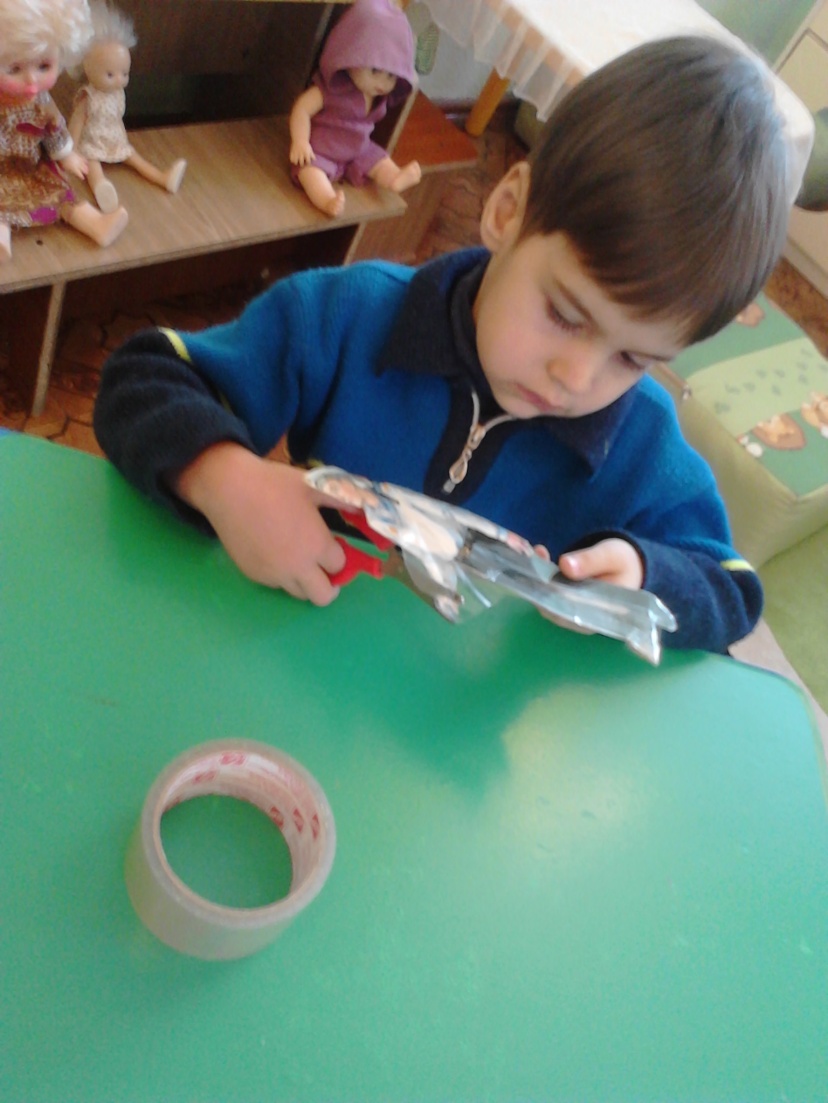 Взять у папы заготовку деревянную палочку и закрепить матроса, вставить в прорези деревянного крестика.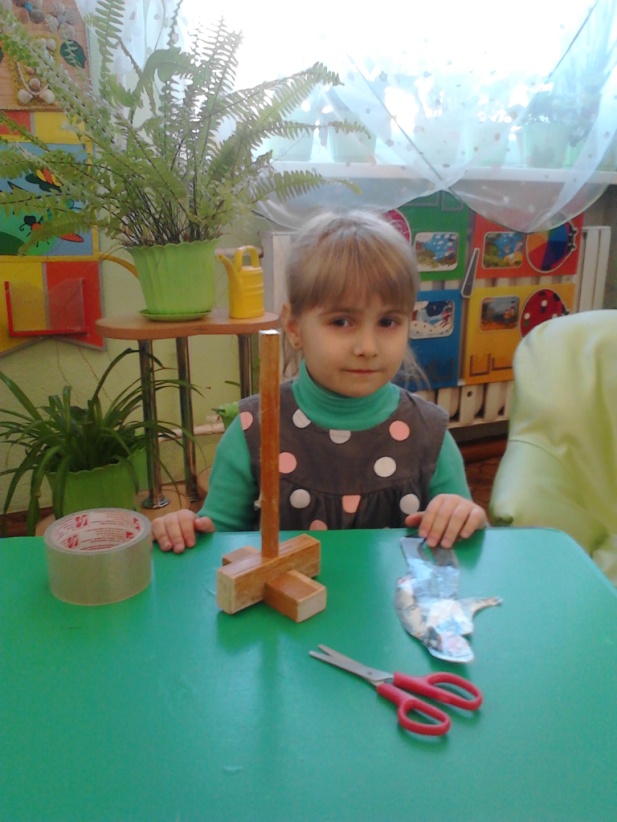 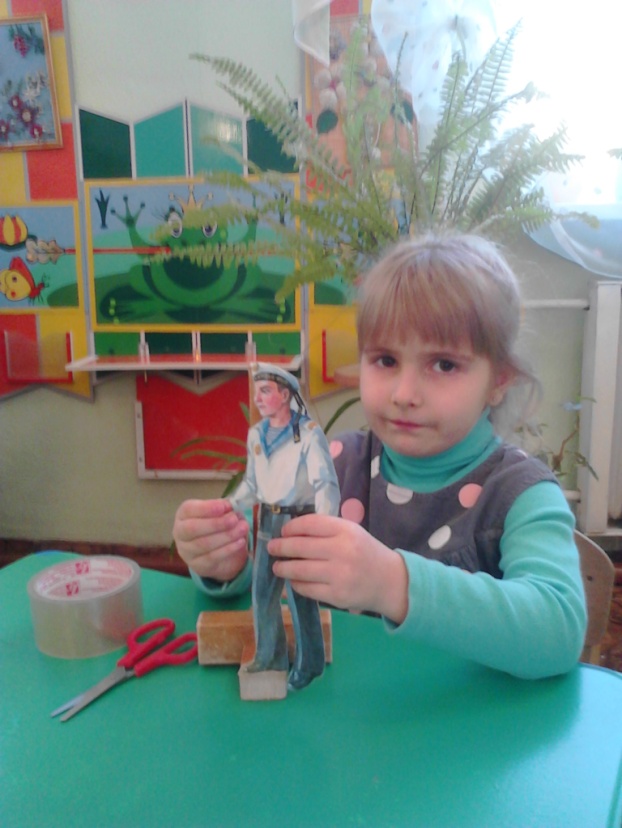 Скотчем обклеить с изнаночной стороны и закрепить матроса к основе – палочке, чтоб устойчиво стоял матрос.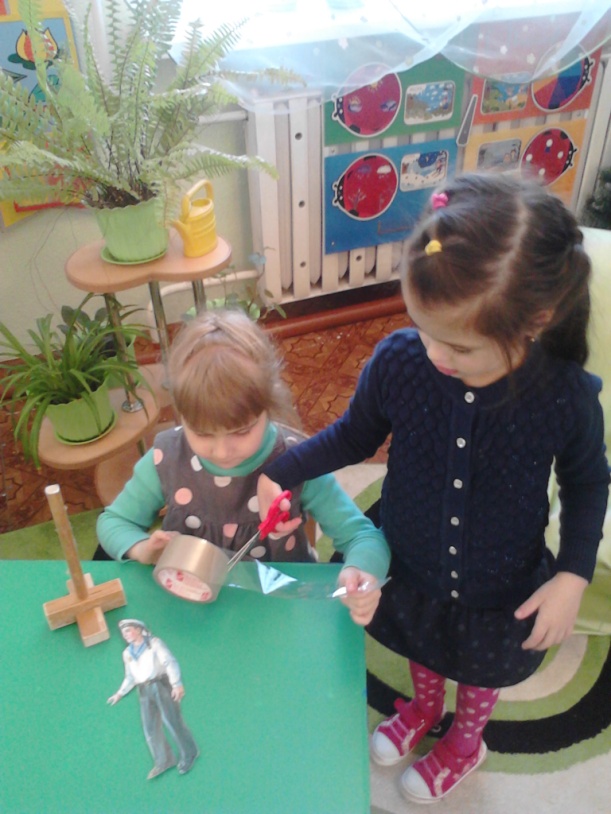 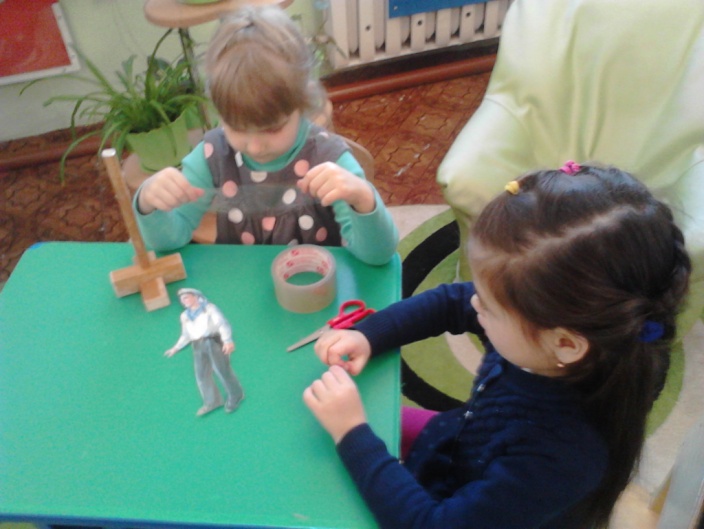 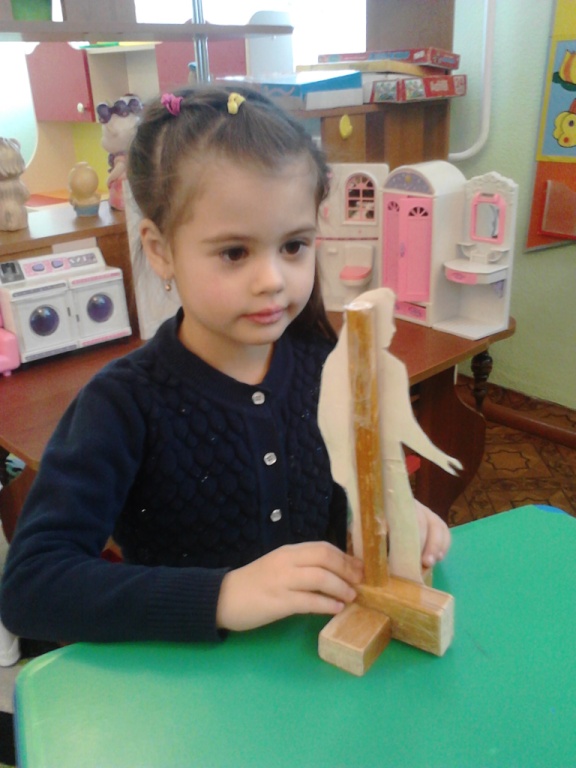 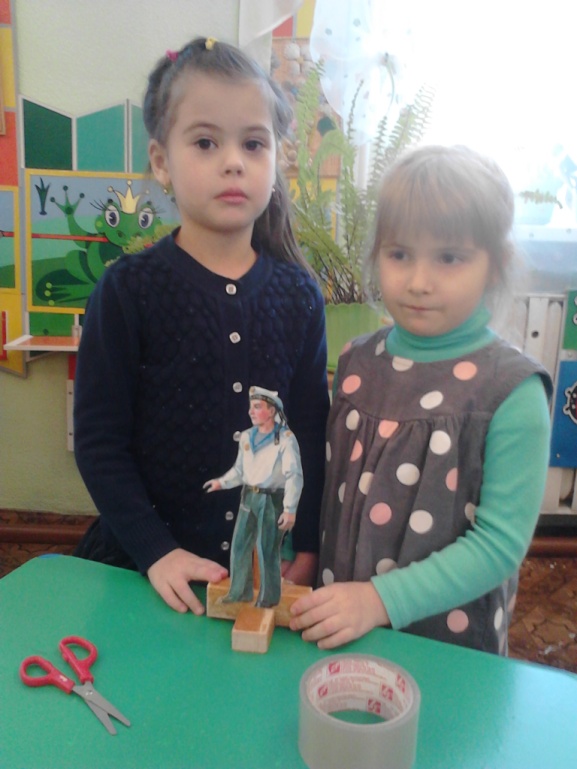 Какие замечательные «Защитники Отечества» получились у вас ребята. Молодцы папы помогли своим детям и так старательно сделали подставки для Защитников Отечества, спасибо вам, за старания.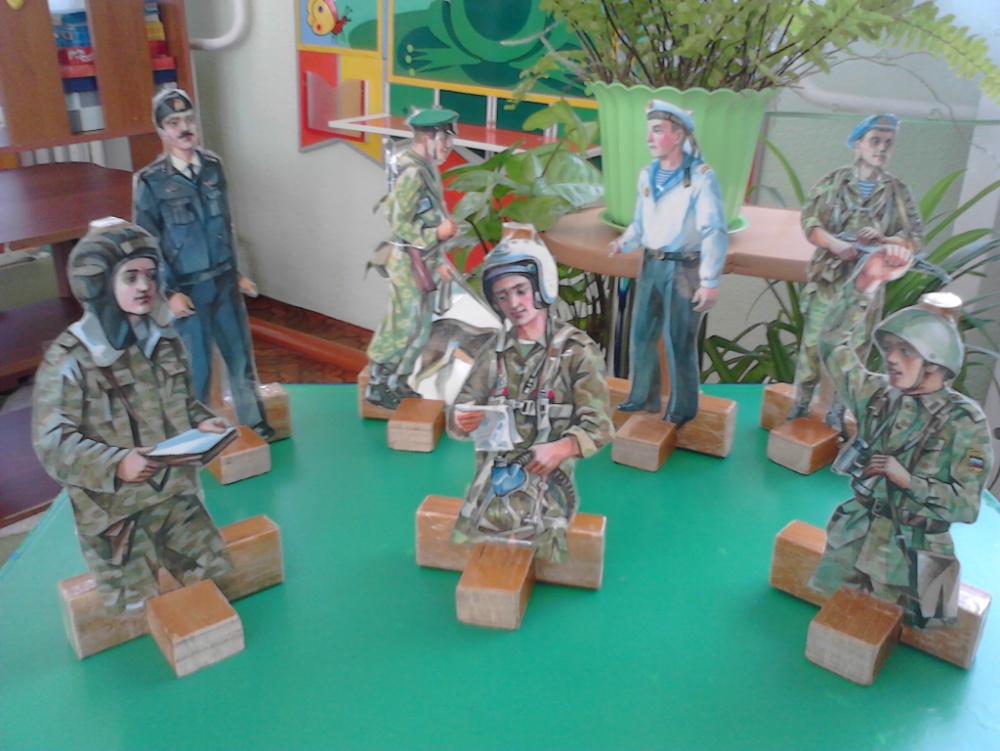 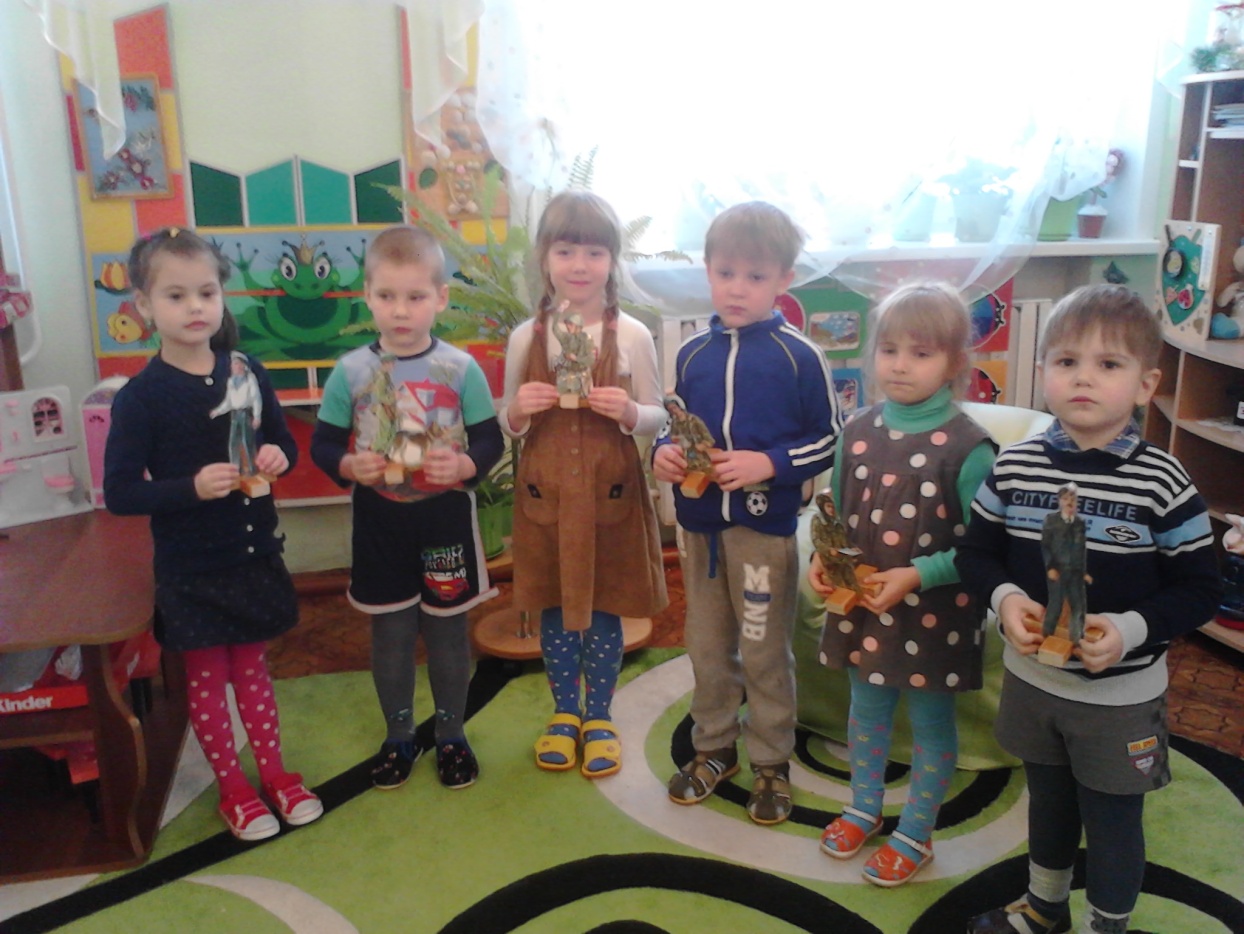 Воспитатель:   «Вы, ребята, пока что дошколята,   А шагаете, как солдаты.   Будете Родину любить,   Будете в Армии служить.Мальчик 1:   Уверенно шагаем,   Как будто на параде.   Хотим выносливыми быть,   Но не забавы ради.Мальчик 2:   Хотим скорее подрасти,   Чтоб встать в солдатский строй,   И званье гордое носить   «Российский рядовой!»Мальчик 3:   Аты-баты, шире шаг.   Эй, держи, равнение!   Скоро в армии родной   Будет пополнение!Исполняется песня «Бравые солдаты» музыка Ю.ЧичковаВоспитатель:Ребята, я предлагаю поиграть в сюжетно-ролевую игру «Моряки». Для того, чтобы отправиться в путешествие на корабле, что для этого нужно сделать? (построить корабль).Из чего мы будем строить корабль? (из модулей мягких и деревянного набора строителя).Дети строят вместе с папами борт корабля, на палубе размещают штурвал, устанавливают трап, якорь, места для пассажиров. Вот корабль и готов.А кто работает на корабле? Кому, что надо для работы? (распределение ролей, кто кем будет), а капитаном будет папа Коли. Капитану дадим - бинокль, матросам – бескозырки, для врача- чемодан с инструментами, лекарством; коку- посуду и продукты.Что делает капитан? (определяет курс корабля и отдает команды).«Право руля, лево руля!Полный вперед! Рулевой у штурвала.Матросы надраивают палубу.Радист сообщает о движении судна.Врач следит за здоровьем команды на корабле.Кок готовит еду для всей команды.Звучит музыка «Шум моря».Капитан дает команду: «Всем приготовиться к отплытию, пройти медицинскую комиссию. Врач осматривает команду. Команда после допуска к плаванию заходит на судно. Капитан:       «Пассажирам занять свои места!       Поднять якорь!       Поднять трап!       Полный вперед!Матрос 1:      «Корабль плывет по морю,                    Обгоняя всех кругом,      И морские бьются волны,      Ты прощай, родимый дом».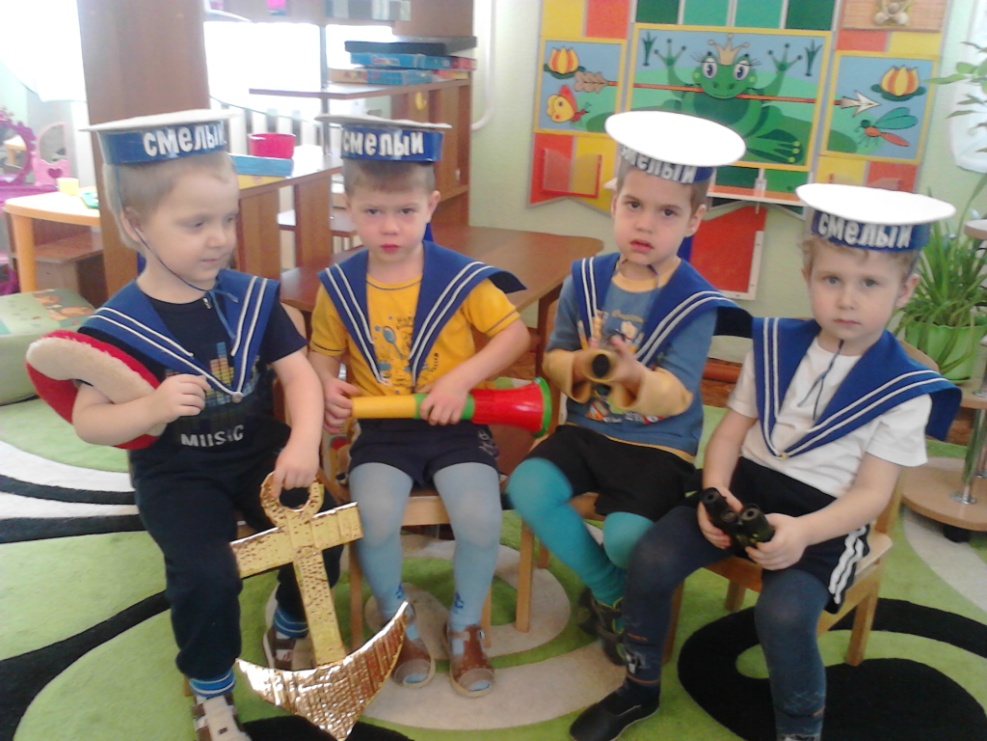 Матрос 2:       Якоря на ленточках,       Вьются за спиной.       Мы вернемся вечером.       Ждите нас домой.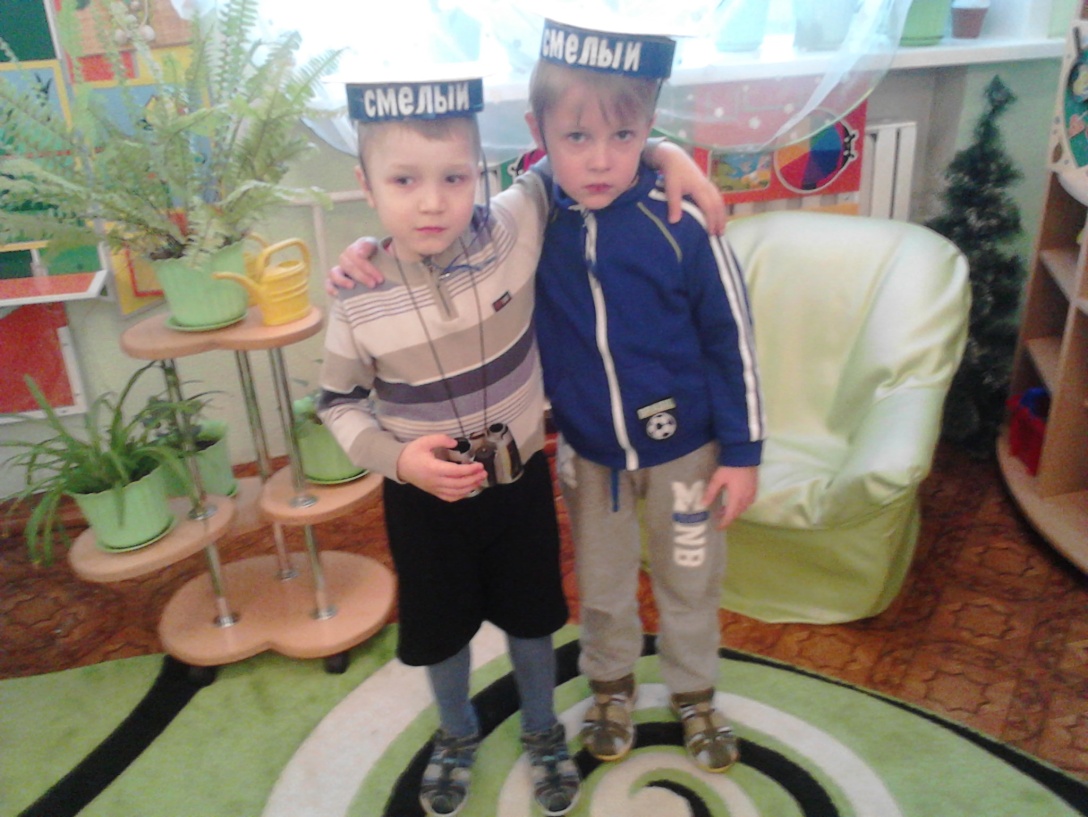 Воспитатель:       На корабле всегда есть сигнальщик – это человек, который передает флажками сигналы другим кораблям.Динамическое упражнение «Сигнальщики».«Мы стоим, как на земле,                        Руки назадА плывем на корабле.                               Руки вперед, назад отводИ сигналим каждый раз,Когда дан такой приказ.Направо – поворот.Налево – поворот.А, ну-ка, не зевай.                                      Правую руку вверхСигналы подавай.                                      Левую руку вверхИгра «Сигнальщики» на внимание провести с командой корабля.Воспитатель:   Вот флажки – четыре цвета.   Нам игра знакома эта.   Флаг я желтый подниму –    Всех похлопать попрошу.   Флаг зеленый подниму –    Всех потопать попрошу.   Синий – будем мы молчать,   Красный – все «Ура» кричат.Воспитатель:             А сейчас поиграем в игру «Договори похожие слова».Терпение и труд всё ……..(перетрут).Всё живое хочет ……… (жить).Найдите в тексте похожие слова:       «Старайся честным быть – и честь свою хранить!».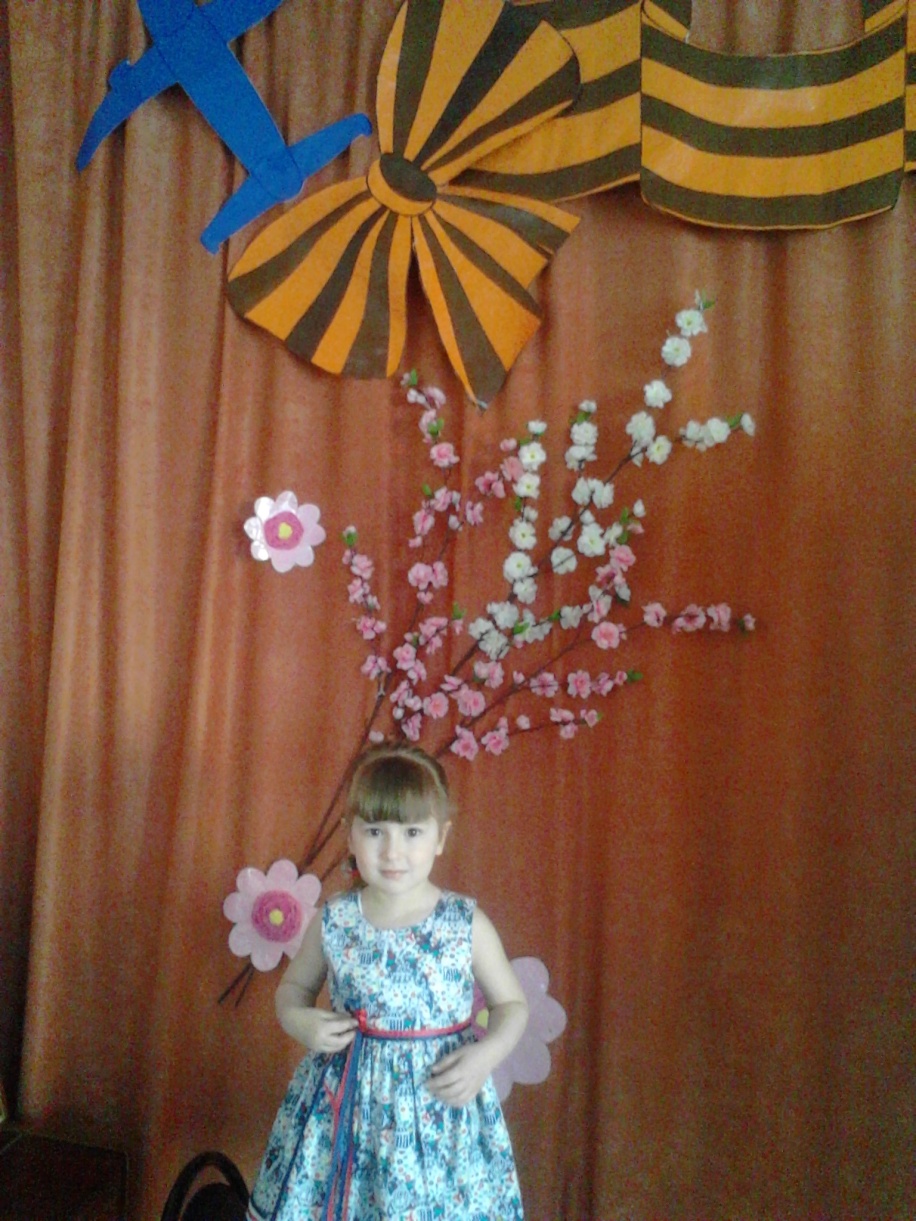 Воспитатель:          Моряки любят отдыхать. Поиграем в настольную игру «Защитники Отечества». Игровое упражнение «Кому – что?»Летчику – самолет, вертолет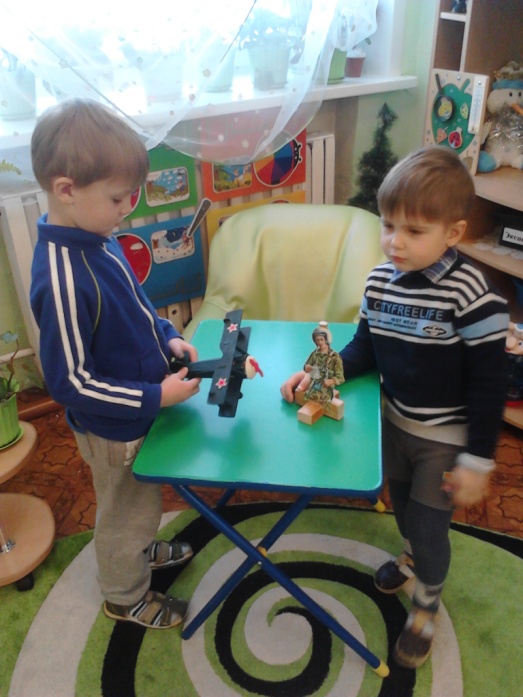 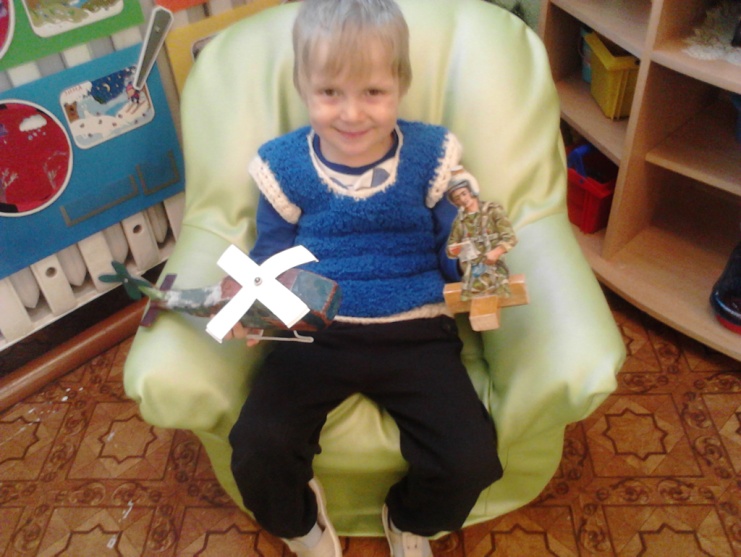 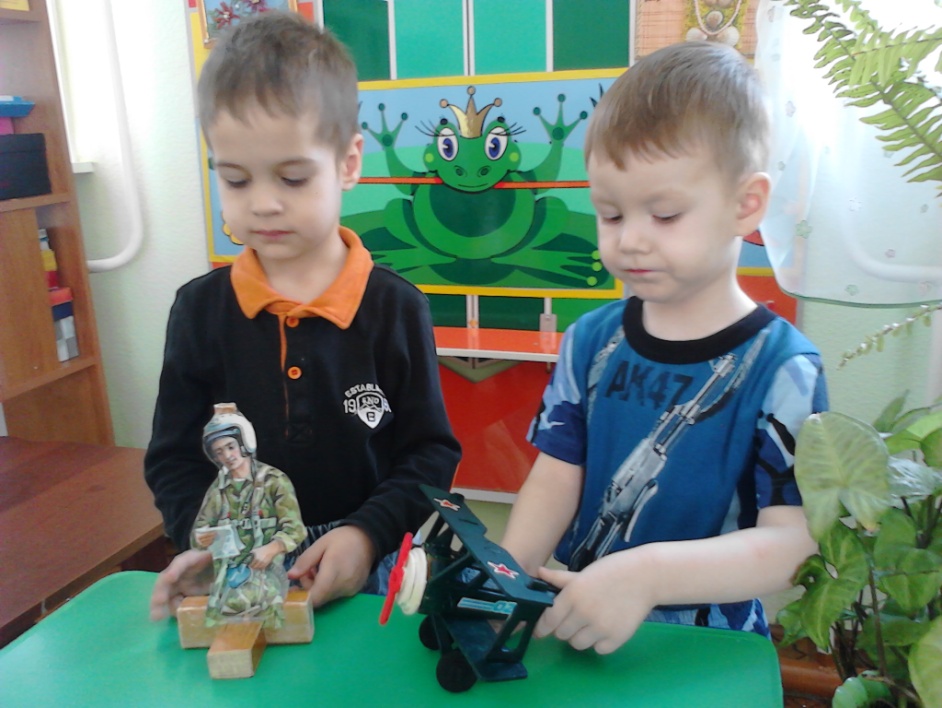 Танкисту – танк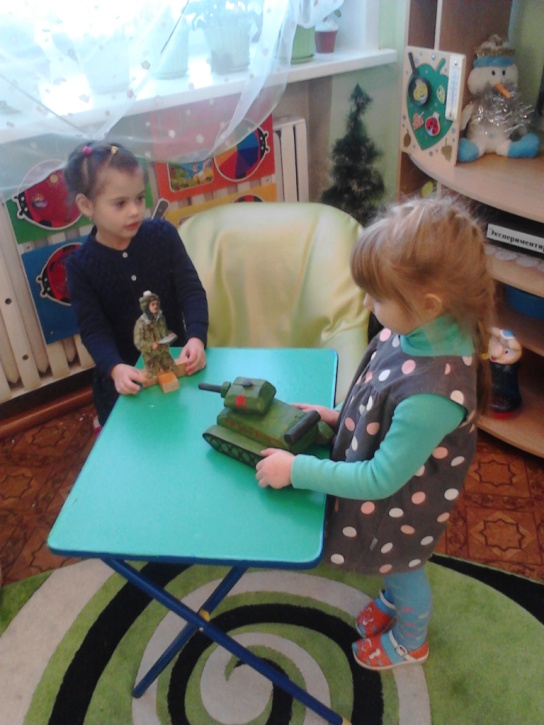 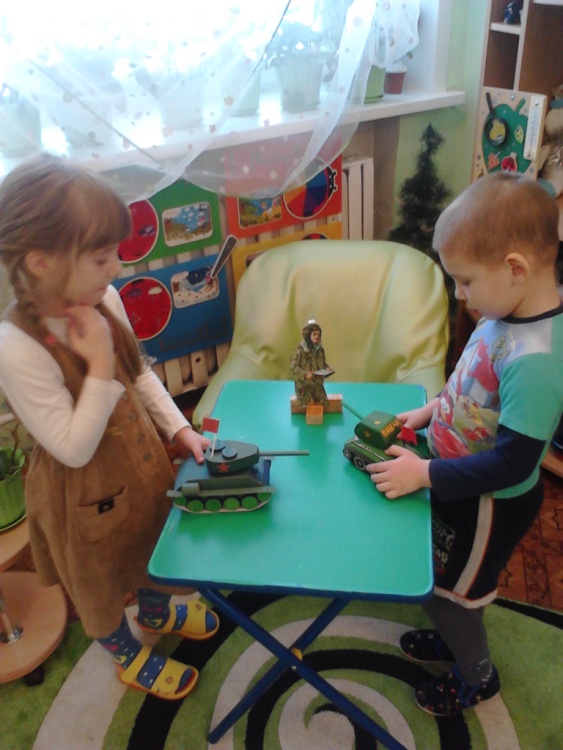 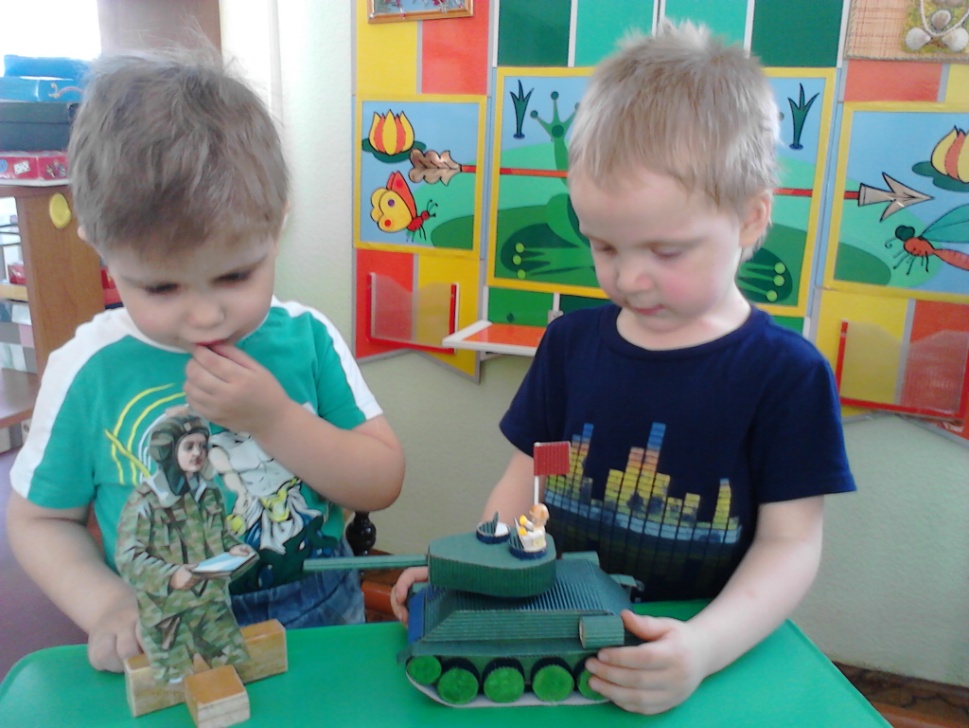 Пограничнику  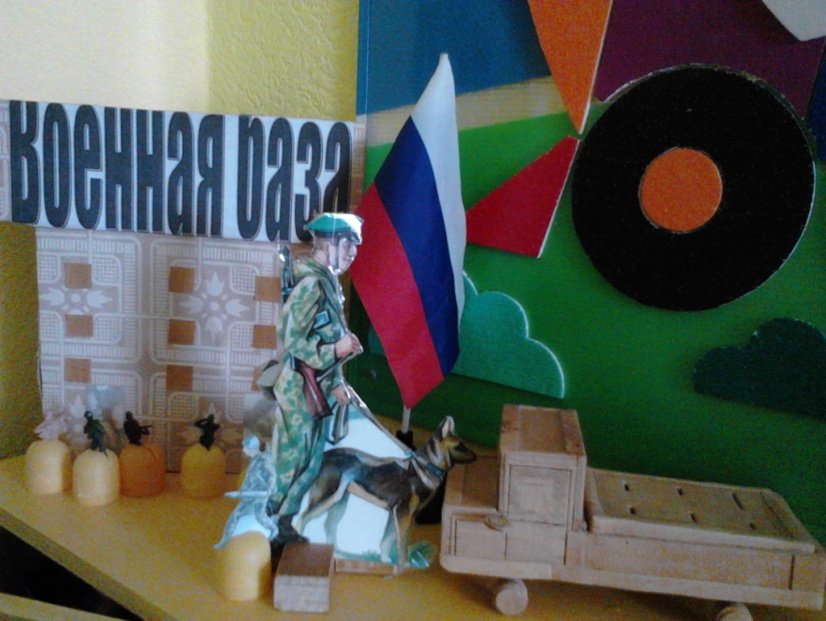 Моряку  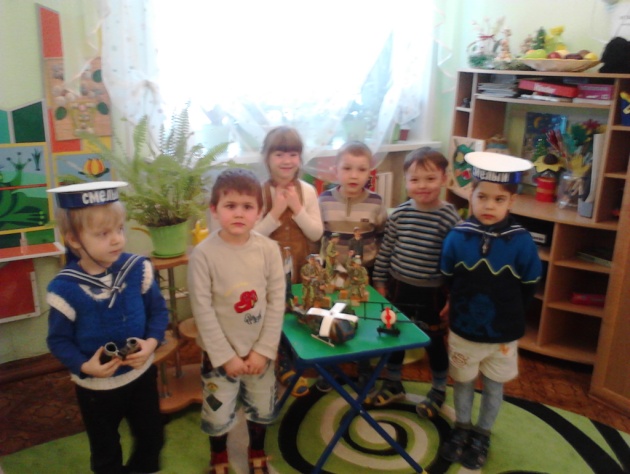 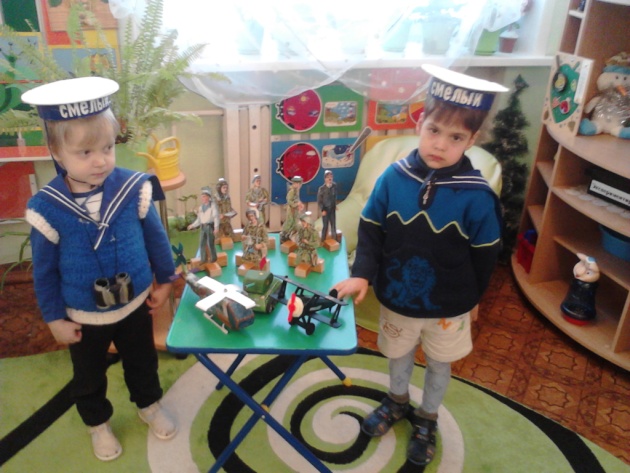 Подводнику  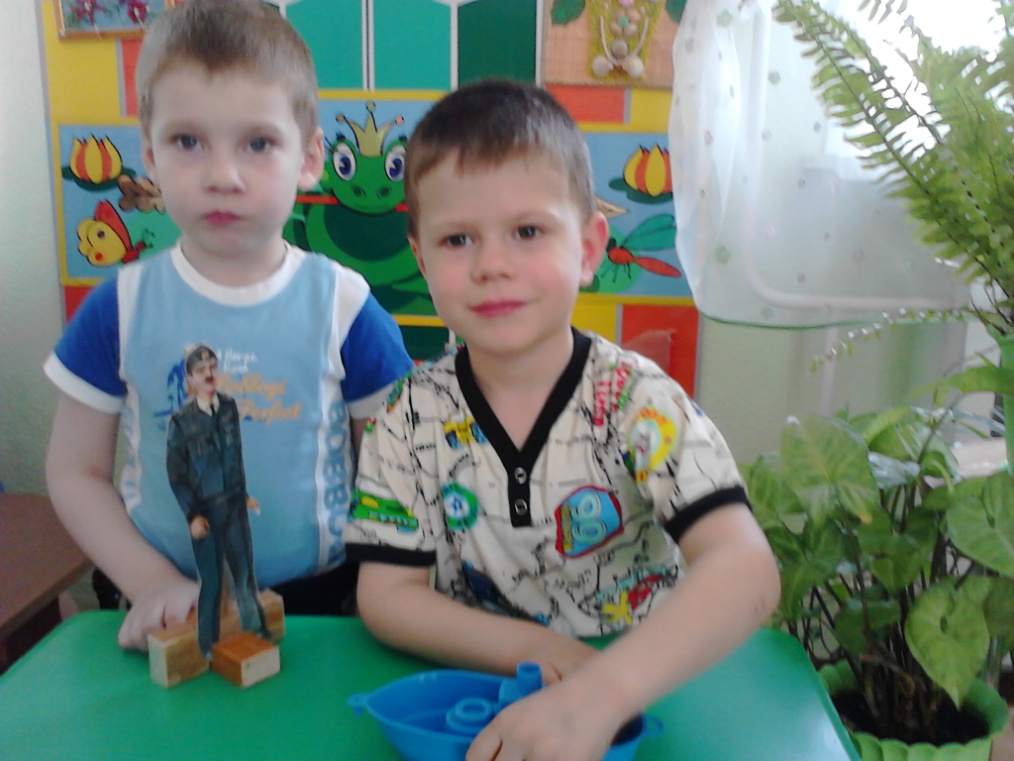 Воспитатель:    Делу – время,    Час – забаве,    Команда первая  - направо,    Тут вторая – становись,    Состязанья начались.«Перетягивание каната» (в 2 командах)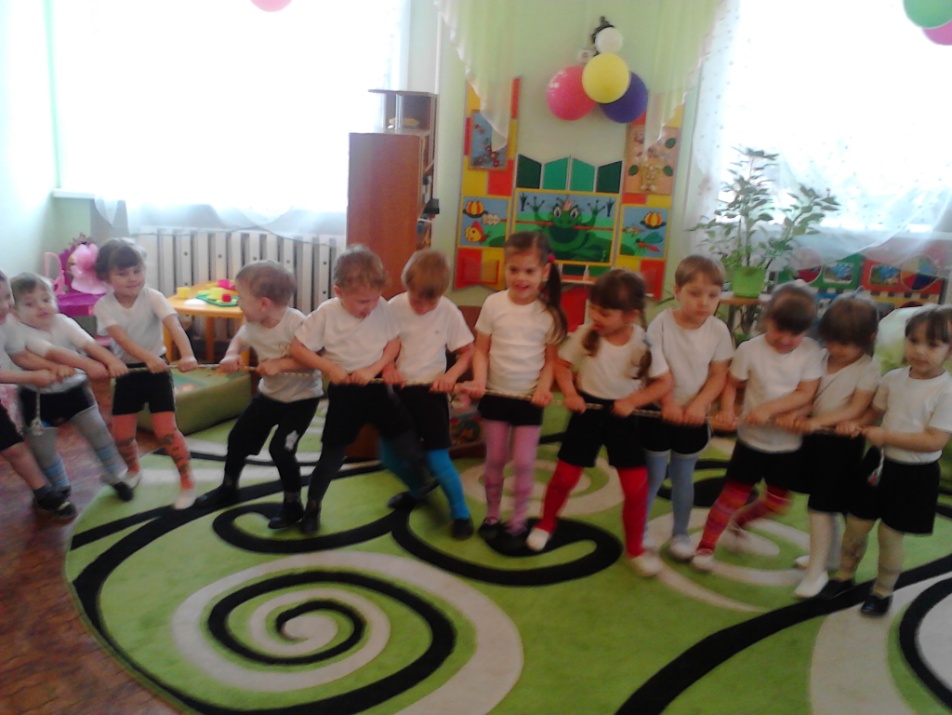 Воспитатель:       «Чтоб здоровьем завидным отличаться,        Надо больше тренироваться.       Наша Армия родная       Стережёт покой страны,       Чтоб росли, все дети бед не зная,       Чтобы не было войны!       А теперь нам всем пора       Крикнуть: «Армии – УРА!».Дети:  «Армии – «УРА!».Воспитатель:      Вот матросы увидали –       Впереди Земля.      Капитан велит к причалу,      Штурман – у руля.(все пассажиры смотрят вдаль, приставив ладонь ко лбу, вглядываются вдаль). Корабль причаливает к пристани. Вот и закончилось наше путешествие. Вам понравилось?Заключительная часть.Сегодня, на нашем Мастер-классе таких оригинальных Защитников Отечества вы сделали вместе с папами. Вы были в работе старательны и внимательны. Вы так дружно играли. Нам ненадолго придется с вами прощаться, будем еще много раз мы встречаться!Мелькают дни, летят года,Но люди не забудут никогда,Что сами рукотворно сотворили.У всех у вас получились замечательные Защитники Отечества, атрибуты для настольной игры.Ребенок:Благодарим, солдаты, васЗа жизнь, за детство,Ребенок:За тишину, за мирный дом,За мир, в котором мы живем!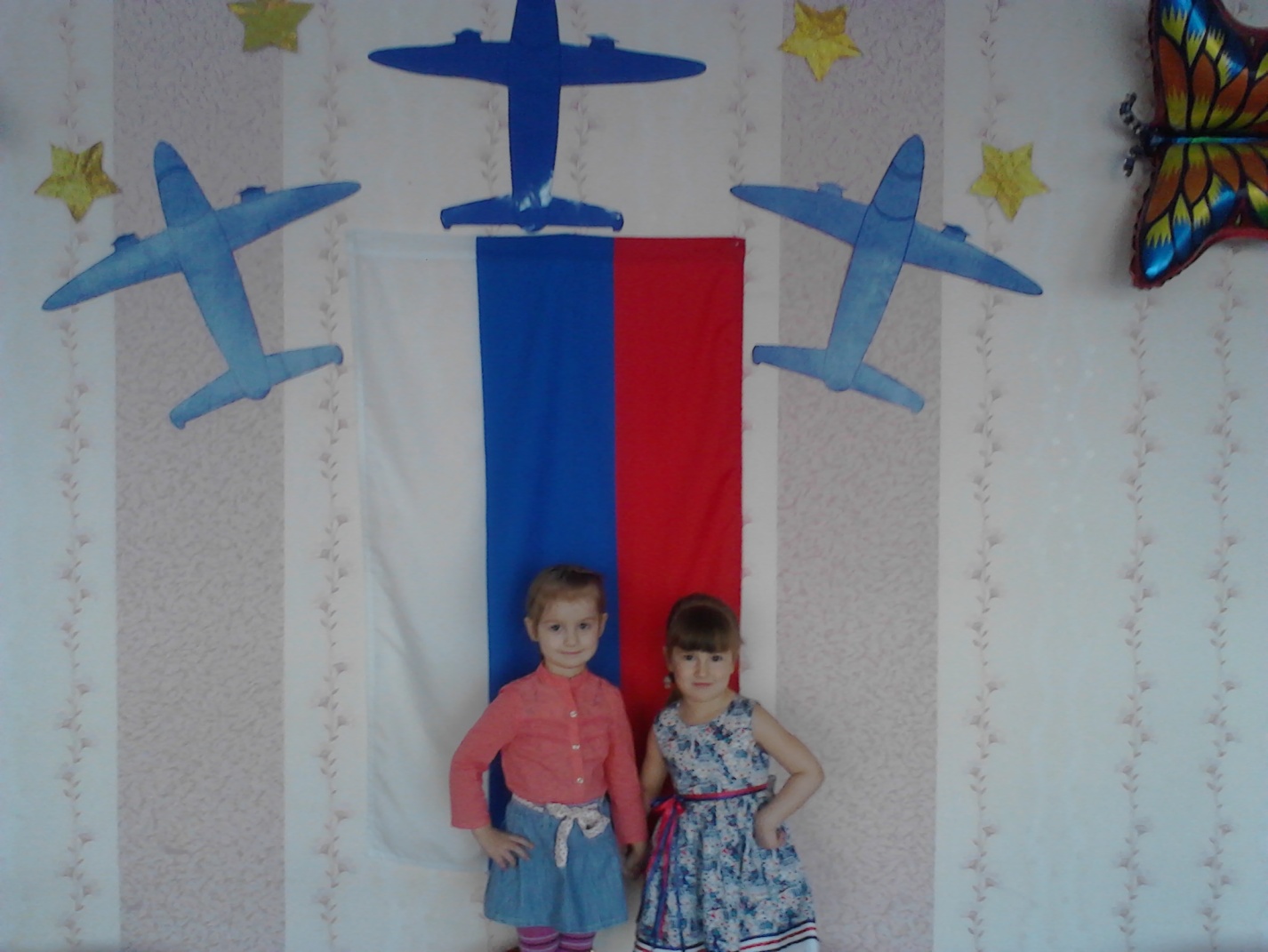 Воспитатель: «Солдаты охраняют И жизнь, и мир, и труд.Так пусть же все ребята,Счастливыми растут!!!!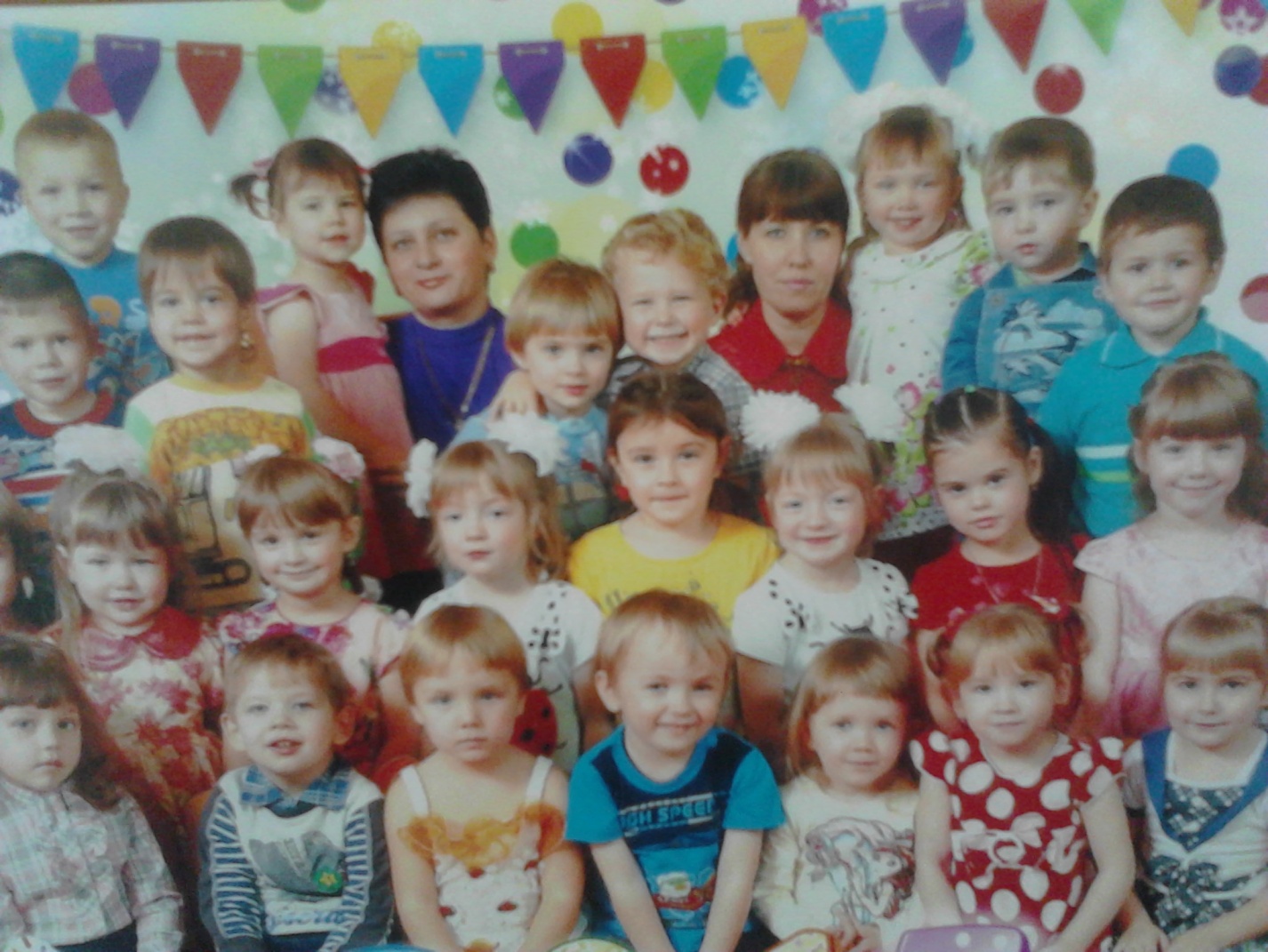 